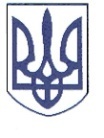 РЕШЕТИЛІВСЬКА МІСЬКА РАДАПОЛТАВСЬКОЇ ОБЛАСТІРОЗПОРЯДЖЕННЯ	29 листопада 2023 року            м. Решетилівка                                        № 300 Про   виплату   грошової  допомоги для ліквідації наслідків надзвичайних ситуацій  техногенного, природного, соціального характеру	Відповідно  до  ст. 34 Закону  України  ,,Про  місцеве   самоврядування  в Україні”, рішення  Решетилівської міської ради сьомого скликання  від 09.11.2018 ,,Про затвердження Комплексної програми соціального     захисту      населення     Решетилівської   міської  ради   на   2019-2023  роки”  (11 позачергова сесія)   (зі змінами),  протоколу   засідання   комісії щодо   визначення   суми     виплати     матеріально-грошової     допомоги  громадянам   постраждалим   внаслідок   надзвичайних    ситуацій   техногенного,   природного,   соціального    характеру    від  27  листопада  2023 року  № 2,  розглянувши    заяву     та      подані      документи    Грамарицького В.В., Діденка А.А., Убийвовка В.Г.ЗОБОВ’ЯЗУЮ:	 1. Відділу  бухгалтерського     обліку,   звітності    та     адміністративно-господарського   забезпечення  (Момот Світлана)  виплатити   грошову допомогу в розмірі 5 000, 00 (пʼять тисяч) грн.  Грамарицькому Вадиму  Вікторовичу, який  зареєстрований  та проживає за адресою: *** Полтавської області.          2. Відділу  бухгалтерського     обліку,   звітності    та     адміністративно-господарського   забезпечення  (Момот Світлана)  виплатити   грошову допомогу в розмірі 15 000, 00 (пʼятнадцять тисяч) грн. кожному:          1)  Діденку  Анатолію   Анатолійовичу,  який зареєстрований та проживає за адресою: ***  Полтавського району Полтавської області;              2) Убийвовку Володимиру Григоровичу, який зареєстрований та проживає за адресою: *** Полтавського району Полтавської області.Секретар міської ради                                                                Тетяна МАЛИШ